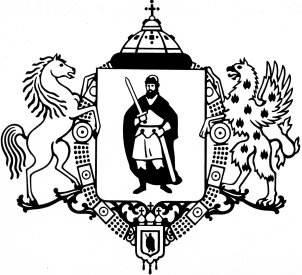 ПРИКАЗО внесении изменений в переченьглавных администраторов доходов бюджета города Рязанина 2024 год и плановый период 2025 и 2026 годов 	В связи с обращением структурных подразделений администрации города Рязани                  по включению в перечень главных администраторов доходов бюджета города Рязани                     на 2024 год и плановый период 2025 и 2026 годов новых источников доходов по результатам конкурсного отбора инициативных проектов с участием граждан на 2024 год, а также поступлением платы за выбросы загрязняющих веществ, образующихся при сжигании          на факельных установках, руководствуясь статьей 160.1 Бюджетного кодекса Российской Федерации, постановлением администрации города Рязани от 26.12.2023 № 16594                      «Об утверждении перечня главных администраторов доходов бюджета города Рязани           на 2024 год и плановый период 2025 и 2026 годов», Положением о финансово-казначейском управлении администрации города Рязани, утвержденным решением Рязанского городского Совета от 11.02.2008 № 87-III, приказываю:1. Внести в перечень главных администраторов доходов бюджета города Рязани             на 2024 год и плановый период 2025 и 2026 годов, утвержденный постановлением администрации города Рязани от 26.12.2023 № 16594 «Об утверждении перечня главных администраторов доходов бюджета города Рязани на 2024 год и плановый период                2025 и 2026 годов» (с учетом изменений, внесенных приказами финансово-казначейского управления администрации города Рязани от 29.12.2023 № 75 о/д, от 22.01.2024 № 5 о/д,             от 31.01.2024 № 6 о/д, от 06.02.2024 № 9 о/д, от 07.02.2024 № 10 о/д, от 27.02.2024 № 14 о/д, от 13.03.2024 № 15 о/д), следующие изменения:1.1. После строки:  дополнить строкой следующего содержания:		 1.2. После строки:		 дополнить строками следующего содержания:			1.3. После строки:		 дополнить строкой следующего содержания:			1.4. После строки:		 дополнить строками следующего содержания:		1.5. После строки:		 дополнить строками следующего содержания:			2. Начальнику отдела доходов бюджета Сусляковой Е.В. довести настоящий приказ до главных администраторов доходов бюджета города Рязани, Управления Федерального казначейства по Рязанской области.			3. Отделу развития электронного бюджетного процесса (Дергачёв А.В.):			- внести изменения в Справочник кодов бюджетной классификации АС «Бюджет»  для размещения в электронном виде в СУФД;		- разместить настоящий приказ на официальном сайте администрации города Рязани.		4. Контроль за исполнением настоящего приказа возложить на заместителя начальника управления Лахтикову Э.В.АДМИНИСТРАЦИЯ ГОРОДА РЯЗАНИФинансово-казначейское управление28 марта 2024 г.№19 о/д«0481 12 01042 01 0000 120Плата за размещение твердых коммунальных отходов»«0481 12 01070 01 0000 120Плата за выбросы загрязняющих веществ, образующихся при сжигании на факельных установках и (или) рассеивании попутного нефтяного газа»«4331 17 15020 04 0032 150Инициативные платежи, зачисляемые в бюджеты городских округов (Выполнение работ по холодному водоснабжению по адресу: г. Рязань, Мервино,                        ул. Библиотечная)»«4331 17 15020 04 0082 150Инициативные платежи, зачисляемые в бюджеты городских округов (выполнение работ по благоустройству Мемориального комплекса Богородского кладбища.                  4 этап)4331 17 15020 04 0083 150Инициативные платежи, зачисляемые в бюджеты городских округов (выполнение работ по благоустройству территории в районе 5-го Авиационного проезда)4331 17 15020 04 0084 150Инициативные платежи, зачисляемые в бюджеты городских округов (выполнение работ по благоустройству участка дороги до дома № 26 корпус 5 района Солотча города Рязани)4331 17 15020 04 0085 150Инициативные платежи, зачисляемые в бюджеты городских округов (выполнение работ по благоустройству территории в районе Весенней улицы поселка Канищево города Рязани)4331 17 15020 04 0086 150Инициативные платежи, зачисляемые в бюджеты городских округов (выполнение работ по благоустройству территории в районе дома по адресу: г. Рязань,                         ул. Новоселов, д. 21)4331 17 15020 04 0087 150Инициативные платежи, зачисляемые в бюджеты городских округов (выполнение работ по благоустройству Озерного проезда поселка Семчино)4331 17 15020 04 0088 150Инициативные платежи, зачисляемые в бюджеты городских округов (выполнение работ по благоустройству территории от улицы Зубковой до дома № 5 микрорайона Олимпийский городок)4331 17 15020 04 0089 150Инициативные платежи, зачисляемые в бюджеты городских округов (выполнение работ по благоустройству территории от дома № 3 корпус 2 по Соколовской ул.                  до ул. Чехова поселка Мирный)4331 17 15020 04 0090 150Инициативные платежи, зачисляемые в бюджеты городских округов (выполнение работ по благоустройству волейбольной площадки по адресу: г. Рязань, Центральный парк культуры и отдыха)4331 17 15020 04 0091 150Инициативные платежи, зачисляемые в бюджеты городских округов (выполнение работ по благоустройству детской площадки по адресу: г. Рязань, ул. Керамзавода,             д. 33)4331 17 15020 04 0092 150Инициативные платежи, зачисляемые в бюджеты городских округов (установка детского игрового оборудования в Заводском сквере)4331 17 15020 04 0093 150Инициативные платежи, зачисляемые в бюджеты городских округов (выполнение работ по благоустройству Педагогического сквера)4331 17 15020 04 0094 150Инициативные платежи, зачисляемые в бюджеты городских округов (выполнение работ по благоустройству пешеходной дорожки к МБОУ «Школа № 76 имени                  Н.Н. Чумаковой». Второй этап)4331 17 15020 04 0095 150Инициативные платежи, зачисляемые в бюджеты городских округов (музей кузнечного ремесла (Артобъект) по адресу: г. Рязань, Интернациональная ул., д. 27А)4331 17 15020 04 0096 150Инициативные платежи, зачисляемые в бюджеты городских округов (выполнение работ по благоустройству спортивной площадки по адресу: г. Рязань, Юбилейная ул., д. 2, Юбилейная ул., д. 1 к. 2, Юбилейная ул., д. 3 к. 1)4331 17 15020 04 0097 150Инициативные платежи, зачисляемые в бюджеты городских округов (выполнение работ по устройству детской игровой площадки в сквере 50-летия Октября)4331 17 15020 04 0098 150Инициативные платежи, зачисляемые в бюджеты городских округов (выполнение работ по устройству детской игровой площадки по адресу: г. Рязань, Черновицкая ул., д. 25 к. 2)»«457Управление культуры администрации города Рязани»«4571 17 15020 04 0099 150Инициативные платежи, зачисляемые в бюджеты городских округов (установка комнаты-туалета матери                  и дитя в Лесопарке)»«467Управление по физической культуре и массовому спорту администрации города Рязани»«4671 17 15020 04 0100 150Инициативные платежи, зачисляемые в бюджеты городских округов (выполнение работ по благоустройству спортивной площадки МАУ ДО г. Рязани «Спортивная школа «Химик»)4671 17 15020 04 0101 150Инициативные платежи, зачисляемые в бюджеты городских округов (выполнение работ по благоустройству спортивной площадки муниципального бюджетного учреждения дополнительного образования «Спортивная школа «Орион», находящейся по адресу: г. Рязань, Интернациональная ул., д. 24 к. 1)4671 17 15020 04 0102 150Инициативные платежи, зачисляемые в бюджеты городских округов (выполнение работ по устройству хоккейной коробки по адресу: г. Рязань, ул. Гагарина,       д. 85)»«474Управление образования и молодежной политики администрации города Рязани»«4741 17 15020 04 0103 150Инициативные платежи, зачисляемые в бюджеты городских округов (выполнение работ по благоустройству территории МБОУ «Школа № 30»)4741 17 15020 04 0104 150Инициативные платежи, зачисляемые в бюджеты городских округов (выполнение работ по благоустройству спортивной и детской площадки на территории МБОУ «Школа-интернат»)4741 17 15020 04 0105 150Инициативные платежи, зачисляемые в бюджеты городских округов (выполнение работ по установке спортивной площадки на территории МБУДО                      «ДЮЦ «Надежда»)4741 17 15020 04 0106 150Инициативные платежи, зачисляемые в бюджеты городских округов (выполнение работ по благоустройству спортивной площадки на территории МБОУ                          «Школа № 53»)4741 17 15020 04 0107 150Инициативные платежи, зачисляемые в бюджеты городских округов (выполнение работ по благоустройству спортивной площадки на территории МБОУ                      «Гимназия № 2»)4741 17 15020 04 0108 150Инициативные платежи, зачисляемые в бюджеты городских округов (выполнение работ по благоустройству стадиона муниципального бюджетного общеобразовательного учреждения «Школа № 29»                      (2 этап)»Начальник управления                          С.Д. Финогенова